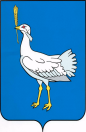 АДМИНИСТРАЦИЯСЕЛЬСКОГО ПОСЕЛЕНИЯБОЛЬШАЯ ГЛУШИЦАМУНИЦИПАЛЬНОГО РАЙОНА              БОЛЬШЕГЛУШИЦКИЙСАМАРСКОЙ ОБЛАСТИ     _______________________ПОСТАНОВЛЕНИЕ№ 107 от 24 мая 2022 г.О предоставлении разрешения на условно разрешенный вид использования земельного участка, расположенного по адресу: Самарская область, Большеглушицкий район, с. Большая Глушица, ул. КустарнаяРассмотрев заявление администрации муниципального района Большеглушицкий Самарской области от 28.04.2022 года вх. № 214а о предоставлении разрешения на условно разрешенный вид использования земельного участка, в соответствии со статьей 39 Градостроительного кодекса Российской Федерации, Уставом сельского поселения Большая Глушица муниципального района Большеглушицкий Самарской области, учитывая результаты публичных слушаний (заключение от 23.05.2022 опубликовано в газете «Большеглушицкие вести» от 24.05.2022 № 12(258))ПОСТАНОВЛЯЮ:Предоставить разрешение на условно разрешенный вид использования «Коммунальное обслуживание» в отношении земельного участка, расположенного по адресу: Самарская область, Большеглушицкий район, с. Большая Глушица, ул. Кустарная, находящегося в зоне Сх1 – Зона сельскохозяйственного использования в границах населенного пункта, со следующими координатами:Точка-1: координата Х – 301123,10, координата Y – 1397630,45Точка-2: координата Х – 301093,07, координата Y – 1397739,39Точка-3: координата Х – 301041,98, координата Y – 1397725,30Точка-4: координата Х – 301072,01, координата Y – 1397616,37Точка-1: координата Х – 301123,10, координата Y – 1397630,45.2. Опубликовать настоящее Постановление в газете «Большеглушицкие вести» и разместить на официальном сайте администрации сельского поселения Большая Глушица муниципального района Большеглушицкий Самарской области в сети Интернет.3. Настоящее Постановление вступает в силу после его официального опубликования.4. Контроль за исполнением настоящего Постановления оставляю за собой.Глава сельского поселения Большая Глушица муниципального района Большеглушицкий Самарской области                                                                                           А.Е. Якупов